ACADEMIA MILITAR GENERAL TOMAS CIPRIANO DE MOSQUERA“PATRIA-CIENCIA-LEALTAD”AÑO LECTIVO 2020ACADEMIA MILITAR GENERAL TOMAS CIPRIANO DE MOSQUERA“PATRIA-CIENCIA-LEALTAD”AÑO LECTIVO 2020GRADO: NOVENOASIGNATURA: GEOGRAFÍA      TEMA:  Sectores económicos   ASIGNATURA: GEOGRAFÍA      TEMA:  Sectores económicos   FECHA DE ENVIO:  18 DE MARZO DEL 20202FECHA DE ENTREGA:  26 DE MARZO ( primer taller)                                           02 DE ABRIL   (segundo taller)FECHA DE ENTREGA:  26 DE MARZO ( primer taller)                                           02 DE ABRIL   (segundo taller)CRITERIOS DE ENTREGA:  1. El tema se trabajará en dos partes: la primera fecha de entrega es 18 de marzo y se recibe el 26 de marzo. Se debe leer en el libro las páginas 18 a 22  y realizar taller de la página 23CRITERIOS DE ENTREGA:  1. El tema se trabajará en dos partes: la primera fecha de entrega es 18 de marzo y se recibe el 26 de marzo. Se debe leer en el libro las páginas 18 a 22  y realizar taller de la página 23CRITERIOS DE ENTREGA:  1. El tema se trabajará en dos partes: la primera fecha de entrega es 18 de marzo y se recibe el 26 de marzo. Se debe leer en el libro las páginas 18 a 22  y realizar taller de la página 232. Consignar en el cuaderno los mapas conceptuales o resumen de las páginas leídas.2. Consignar en el cuaderno los mapas conceptuales o resumen de las páginas leídas.2. Consignar en el cuaderno los mapas conceptuales o resumen de las páginas leídas.3. La segunda parte del tema se recibirá el día 02 de abril.Se debe leer en el libro las páginas 24 a 28 y realizar taller de la página 29. 4. El taller debe ser enviado al correo: yelitmubu@gmail.com3. La segunda parte del tema se recibirá el día 02 de abril.Se debe leer en el libro las páginas 24 a 28 y realizar taller de la página 29. 4. El taller debe ser enviado al correo: yelitmubu@gmail.com3. La segunda parte del tema se recibirá el día 02 de abril.Se debe leer en el libro las páginas 24 a 28 y realizar taller de la página 29. 4. El taller debe ser enviado al correo: yelitmubu@gmail.com5. Si algún estudiante tiene dudas, las asesorías para estos talleres serán el día jueves 19 y viernes 20 por el chat del correo. Horario 8:00am a 12:00pmNOTA: Si desea puede entregar los dos talleres en la primera fecha establecida.5. Si algún estudiante tiene dudas, las asesorías para estos talleres serán el día jueves 19 y viernes 20 por el chat del correo. Horario 8:00am a 12:00pmNOTA: Si desea puede entregar los dos talleres en la primera fecha establecida.5. Si algún estudiante tiene dudas, las asesorías para estos talleres serán el día jueves 19 y viernes 20 por el chat del correo. Horario 8:00am a 12:00pmNOTA: Si desea puede entregar los dos talleres en la primera fecha establecida.ACADEMIA MILITAR GENERAL TOMAS CIPRIANO DE MOSQUERA“PATRIA-CIENCIA-LEALTAD”AÑO LECTIVO 2020ACADEMIA MILITAR GENERAL TOMAS CIPRIANO DE MOSQUERA“PATRIA-CIENCIA-LEALTAD”AÑO LECTIVO 2020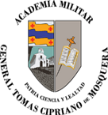 GRADO: NOVENOASIGNATURA: HISTORIA      TEMA:  Descolonización de Asia y ÁfricaGuerra  FríaASIGNATURA: HISTORIA      TEMA:  Descolonización de Asia y ÁfricaGuerra  FríaFECHA DE ENVIO:  18 DE MARZO DEL 20202FECHA DE ENTREGA:  26 DE MARZO ( primer taller)                                           02 DE ABRIL                                  (segundo taller)FECHA DE ENTREGA:  26 DE MARZO ( primer taller)                                           02 DE ABRIL                                  (segundo taller)CRITERIOS DE ENTREGA:  1. El tema se trabajará en dos partes: la primera fecha de entrega es 18 de marzo y se recibe el 26 de marzo. Se debe leer en el libro las páginas 88 a 92  y realizar taller de la página 93CRITERIOS DE ENTREGA:  1. El tema se trabajará en dos partes: la primera fecha de entrega es 18 de marzo y se recibe el 26 de marzo. Se debe leer en el libro las páginas 88 a 92  y realizar taller de la página 93CRITERIOS DE ENTREGA:  1. El tema se trabajará en dos partes: la primera fecha de entrega es 18 de marzo y se recibe el 26 de marzo. Se debe leer en el libro las páginas 88 a 92  y realizar taller de la página 932. Consignar en el cuaderno los mapas conceptuales o resumen de las páginas leídas.2. Consignar en el cuaderno los mapas conceptuales o resumen de las páginas leídas.2. Consignar en el cuaderno los mapas conceptuales o resumen de las páginas leídas.3. La segunda parte del tema se recibirá el día 02 de abril.Se debe leer en el libro las páginas 94 a 98 y realizar taller de la página 994. El taller debe ser enviado al correo: yelitmubu@gmail.com 3. La segunda parte del tema se recibirá el día 02 de abril.Se debe leer en el libro las páginas 94 a 98 y realizar taller de la página 994. El taller debe ser enviado al correo: yelitmubu@gmail.com 3. La segunda parte del tema se recibirá el día 02 de abril.Se debe leer en el libro las páginas 94 a 98 y realizar taller de la página 994. El taller debe ser enviado al correo: yelitmubu@gmail.com 5. Si algún estudiante tiene dudas, las asesorías para estos talleres serán el día jueves 19 y viernes 20 por el chat del correo. Horario 8:00am a 12:00pmNOTA: Si desea puede entregar los dos talleres en la primera fecha establecida.5. Si algún estudiante tiene dudas, las asesorías para estos talleres serán el día jueves 19 y viernes 20 por el chat del correo. Horario 8:00am a 12:00pmNOTA: Si desea puede entregar los dos talleres en la primera fecha establecida.5. Si algún estudiante tiene dudas, las asesorías para estos talleres serán el día jueves 19 y viernes 20 por el chat del correo. Horario 8:00am a 12:00pmNOTA: Si desea puede entregar los dos talleres en la primera fecha establecida.